AL DIRIGENTE SCOLASTICOISTITUTO OMNICOMPRENSIVO DEI MONTI DAUNIBOVINOOGGETTO: DISPONIBILITÀ PER LO SPORTELLO DIDATTICO/CORSI DI RECUPEROIl/La sottoscritto/a ______________________________________________________________________docente di_____________________________________________________________________________	nella/e classe/i _______________ Liceo/ Istituto______________________________________________COMUNICAla propria disponibilità ad effettuare:interventi didattici di sportello didattico;attività di recuperonelle proprie classi                                       □         in altre classi per la propria disciplina        □Data_________________                                                                                             Firma_____________________________________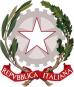 ISTITUTO OMNICOMPRENSIVO DEI MONTI DAUNIScuola Infanzia, Primaria e Secondaria di I GradoBOVINO - CASTELLUCCIO DEI SAURI –PANNI Istituto Istruzione Superiore di II GradoACCADIA – BOVINO – DELICETO - Via dei Mille n. 10  –  71023   BOVINO (FG) - C.F. 80031240718  -  C.M. FGIC81600Nwww.istitutocomprensivobovino.edu.it   e-mail: fgic81600n@istruzione.it   fgic81600n@pec.istruzione.itUff. Amm.  tel. 0881/912067 www.istitutocomprensivobovino.edu.it   e-mail: fgic81600n@istruzione.it   fgic81600n@pec.istruzione.itUff. Amm.  tel. 0881/912067 Allegato C      